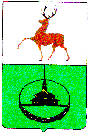 Администрация городского округа город  КулебакиНижегородской областиП О С Т А Н О В Л Е Н И Е									                 №п о с т а н о в л я е т:_____________Об утверждении Административного регламента администрации городского округа город Кулебаки  Нижегородской области по предоставлению муниципальной услуги  «Подготовка и выдача уведомлений о соответствии (несоответствии) построенных или реконструированных  объекта индивидуального жилищного строительства или садового дома требованиям законодательства о градостроительной деятельности, расположенных на территории городского округа город Кулебаки Нижегородской области»  В соответствии Постановлениями Правительства РФ от 13.06.2018 года №676, от 03.11.2018 N 1307 «О внесении изменений в постановление Правительства Российской Федерации от 16 мая 2011 г. N 373»,, в связи с Федеральным законом №340-ФЗ  от 03.08.2018 года и  руководствуясь ст.39 Устава городского округа город Кулебаки Нижегородской области, администрация городского округа город Кулебаки Нижегородской области  1. Утвердить прилагаемый административный регламент   администрации городского округа город Кулебаки Нижегородской области по предоставлению муниципальной услуги «Подготовка и выдача уведомлений о соответствии (несоответствии) построенных или реконструированных  объекта индивидуального жилищного строительства или садового дома требованиям законодательства о градостроительной деятельности, расположенных на территории городского округа город Кулебаки Нижегородской области».2. Постановление администрации городского округа город Кулебаки от 11.12.2018 №3011 «Об утверждении Административного регламента администрации городского округа город Кулебаки  Нижегородской области по предоставлению муниципальной услуги  «Подготовка и выдача уведомлений о соответствии (несоответствии) построенных или реконструированных  объекта индивидуального жилищного строительства или садового дома требованиям законодательства о градостроительной деятельности, расположенных на территории городского округа город Кулебаки Нижегородской области» отменить.3. Отделу организации и контроля Управления делами администрации городского округа город Кулебаки Нижегородской области (Е.А.Дорофеева) обеспечить опубликование настоящего постановления на официальном интернет-сайте  http:// кулебаки-округ.рф.4. Контроль за исполнением данного постановления возложить на заместителя главы администрации городского округа город Кулебаки О.В.Чиндясова. Глава администрацииЛ.А.Узякова